EK-1: ÇARŞAMBA SEMİNER GÜNÜ PROGRAMI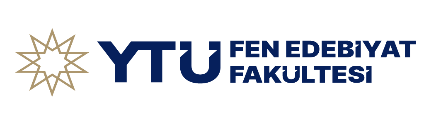 …..BÖLÜMÜ2023-2024 EĞİTİM ÖĞRETİM YILI GÜZ YARIYILI“ÇARŞAMBA SEMİNER GÜNÜ”  PROGRAMI…..BÖLÜMÜ2023-2024 EĞİTİM ÖĞRETİM YILI GÜZ YARIYILI“ÇARŞAMBA SEMİNER GÜNÜ”  PROGRAMI…..BÖLÜMÜ2023-2024 EĞİTİM ÖĞRETİM YILI GÜZ YARIYILI“ÇARŞAMBA SEMİNER GÜNÜ”  PROGRAMI…..BÖLÜMÜ2023-2024 EĞİTİM ÖĞRETİM YILI GÜZ YARIYILI“ÇARŞAMBA SEMİNER GÜNÜ”  PROGRAMI…..BÖLÜMÜ2023-2024 EĞİTİM ÖĞRETİM YILI GÜZ YARIYILI“ÇARŞAMBA SEMİNER GÜNÜ”  PROGRAMIÖĞRETİM ELEMANININ                        ADI-SOYADISEMİNER BAŞLIĞITARİHSAATİYER